МДОУ «Детский сад № 91» города ЯрославляКонспект развлечения «1 Апреля — День шуток, смеха и веселья!» в подготовительной группе № 10 «Колокольчик»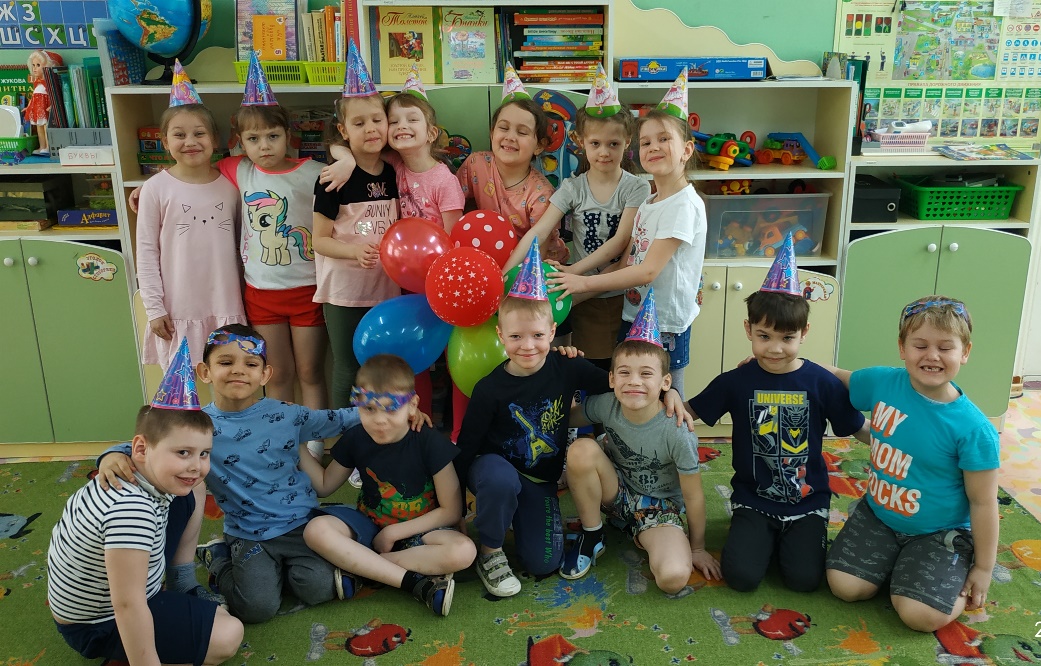 Подготовила и провела: Алфеева Татьяна Ивановна, воспитатель высшей квалификационной категории.2021 годКонспект развлечения «1 Апреля — День шуток, смеха и веселья!» в подготовительной группе № 10 «Колокольчик»Подготовила и провела: Алфеева Татьяна Ивановна, воспитатель высшей квалификационной категории.Дата проведения: 1 апреля 2021 годаЦель: создание детям атмосферы праздника.Задачи: Доставить детям радость от участия в конкурсах, розыгрышах и забавах.Развитие позитивного самоощущения и уверенность в себе, связанного с состоянием юмора  Развивать чувство юмора, расширять кругозор, развивать внимание и память.Ход развлечения:Воспитатель: ( Заходит в группу в образе Веснушки-веселушки).- Здравствуйте, ребята! Я –весёлая Веснушка-веселушка! Очень люблю веселиться и приглашаю сегодня вас вместе со мной пошутить и посмеяться. Хотите? Здорово! Я принесла вам в подарок забавные колпачки и очки.(дети надевают колпачки и очки)1. Игра «Здравствуйте»      Под весёлую музыку дети двигаются по залу. С окончанием музыки Веснушка говорит, как нужно здороваться (спинками, ладошками, пяточками, лбами, коленями, носиками «хвостиками»,  )Веселушка: - Ребята, а почему люди смеются? (потому что им весело или смешно)- А, когда они смеются? (когда слышат смешные шутки или картинки)-А, есть ли праздник, в который можно смеяться хоть весь день? (да)-Что это за праздник? (День смеха)-Да, правильно День смеха. Наверное, нет сегодня в России такого человека, который не вспомнил бы о наступлении всенародно любимого праздника - «Дня смеха». Каждый человек любит в этот подшутить и разыграть кого-нибудь.2. Игра «Хохотунья». Веснушка: Хотите поиграть в игру «Хохотунья»?        Играют все желающие-дети, образуют круг, в центре водящий с платком в руках. Он кидает платок вверх, пока тот летит до пола, все громко смеются, платок на полу - все умолкают, кто засмеется - садится на место      3.  Игра «Загадки - обманки»На обед сыночку ВанеМама варит суп в….  (в стакане?  в кастрюле!)Попросила мама ЮлюЕй чайку налить в… (кастрюлю?  чашку!)И в Воронеже, и в Туле,Дети ночью спят … (на стуле? на кровати!)Подобрать себе я смогпару варежек для… (для ног? для рук!)Во дворе трещит мороз —Шапку ты надень на… (на нос? на голову!)День рожденья на носу —испекли мы… (колбасу? торт!)В ползунках всегда одетСпит в саду с пустышкой… (дед? братик!)И капризна, и упряма,В детский сад не хочет… (мама? дочка!)Холоднющее местечкоВ доме нашем — это… (Печка? Холодильник!)Чтобы погладить майку, трусы,мама включает в розетку… (часы? утюг!)Моим сестричкам маленькимКупили к лету… (валенки? босоножки!)Наберем цветов охапкуИ сплетем сейчас мы… (шапку? венок!)На базар идут старушкиПокупать себе… (игрушки? продукты!)У Иринки и ОксанкиТрехколесные есть… (санки? велосипеды!)На прививки и уколыМамы деток водят в… (в школы? в поликлинику!)Вышел зайчик погулять,лап у зайца ровно… (пять? четыре!)Ты на птичку посмотри;Ног у птицы ровно… (три? два!)Веснушка: Повеселились? А наши игры продолжаются. Игра «Эй, девчонки и мальчишки!» (выполняют движения по тексту).Эй, девчонки, руки шире,Сядем на пол. Как в квартире.А теперь все дружно встали,Руки к поясу убрали.Шаг всем вправо, шаг всем влево,Все вы словно королевы!Эй, мальчишки, ноги скрестимИ попрыгаем на месте.А руками вверх и вниз,Всем похлопаем на бис.А потом чихните дружно,А теперь смеяться нужно!А теперь на плечи руки,Чтобы ни тоски, ни скуки.Ногу правую вперед,А потом наоборот.Дружно на пол все присели,Улыбнулись, встали, сели,Будто мы на карусели.А сейчас все вместе:Ухвати себя за уши,И наружу языки,И пошире локотки.После дружно все вместеВсе попрыгаем на месте!Веснушка: наигрались? Насмеялись? (Дети – Нет)Веснушка: Хорошо. Ещё играем? Тогда игра «ВЕСЁЛАЯ РЫБАЛКА».    Два стула ставят спинка к спинке, под ними на пол кладут верёвку или скакалку. Два игрока бегают вокруг стульев под музыку. Как только музыка смолкнет – они должны сесть, нагнуться и быстро вытянуть скакалку.Веснушка: А вам нравятся игры? Сейчас узнаем! Игра « Это Я»Веснушка: Прошу тех, кто любит игры и шутки, говорить громко – это Я!Кто любит игры?Кто любит мультики?Жевательные резинки?Стирательные резинки?Корзинки?Пирожное?Мороженое?Шоколад?Мармелад?Клад?А подзатыльники?Кто любит загорать?Кто любит орать?Купаться в грязной луже?Кто не моет уши?Петь и танцевать?А играть?Ну что ж, тогда поиграем детвора.Веснушка: Вот опять пришла пора поиграть нам детвора!  Игра «Найди ботинок».Подготовка. Две или более команд, состоящих из 6-7 игроков, снимают свою обувь и собирают в одну кучу примерно за 10 шагов до них самих. Обувь должна быть хорошо перемешана, чтобы издалека никто не смог распознать именно свою.Игра. Обе команды выстраиваются в линию, и первый игрок очереди бежит к куче и ищет свою обувь. Как найдет, одевает ее и бежит обратно к своей команде. Следующий в очереди игрок проделывает то же самое, и так до того момента, пока все члены команды не окажутся вновь обутыми.Веснушка :А теперь детвора отдохнуть пора.Первое апреляОтмечают праздник смеха,Ну, потеха, вот потеха!Словно целый белый свет,Съел смешинку на обед!А шальная детвора,Прямо с самого утра.Заключила договор:Веселить любимый двор.Постучали к тёте Маше«Ой, сбежала ваша каша!»А она нам: «Не зевайте,Быстро кашу догоняйте!»Забежали к тёте Свете,«Ваш ковёр уносит ветер!»Бросилась она во двор,Точно, улетел ковёр!Он теперь весит на крыше,А помог нам дядя Миша.Не взирая, на года,Он затейник хоть куда!А сердитой тёте МотеМы сказали: «Мышь в компоте!»А она скорей к соседке,Доставать для мыши клетку.Мы компота отхлебнули,Посидели, отдохнули,И оставили посланье:«Было вкусно. До свиданья!»Если будем дружно мы смеяться,Хлопать, прыгать, улыбаться.Будет наша жизнь светлейИ немного веселей.Так забыв про грусть и леньМы шутили целый день.Вот бы 10 раз в неделюБыло 1 апреля!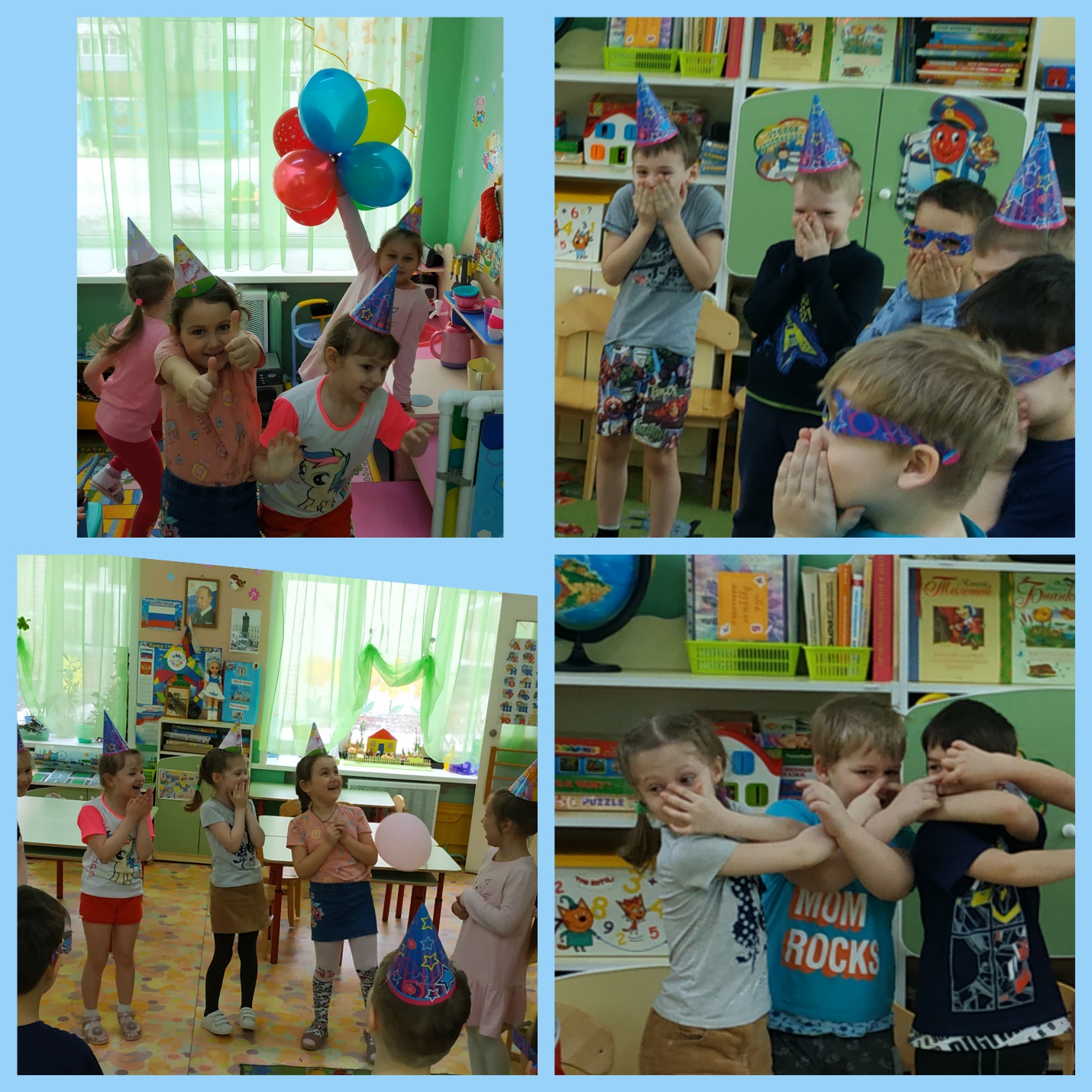 